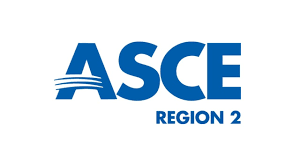 Individual Nomination FormOutstanding ASCE Younger Member AwardDue Date:  Nominations must be received by May 15, 2024
Application Materials RequiredIndividual Nomination Form and Electronic Photo of NomineeEntry InstructionsElectronic submittal is requested. Please e-mail the following 2 electronic files (less than 10 MB per e-mail): File 1:	File name = nominee’s last name.pdf		Completed Nomination Form File 2:	File name = nominee’s last name.jpg		JPG Photo of Nominee E-mail to:	asceregion2@gmail.com – with the Subject line name of: “2024 ASCE R2 Award Application – Outstanding ASCE Younger Member for (nominee’s last name)”For more information contact:ASCE Region 2 Awards Committeeasceregion2@gmail.comAward CriteriaConsideration shall be given to the Engineer that has exhibited professional achievement and has made significant impact to the field of civil engineering. This impact may be through professional activities, ASCE involvement, research, and innovative engineering solutions. This award is intended for individuals who are age 35 years or less as of December 1, 2024, and a member of ASCE in Region 2. Awards CeremonyThe selected individual will be recognized during 2024 at the awardee’s Section or Branch meeting.The AwardThe award is intended to recognize the efforts of younger civil engineers to further advance the field of civil engineering through innovative concepts, research, and materials.1. Nominator Contact Information (This is the person making the nomination)  

   Name: Employer: Address:    Street City State Zip Phone Number: Current Email Address: Current ASCE Membership: Yes No ASCE Member #: Engineering Licensure: Yes or No Registration State: Registration #:  2. Name of the person you would like to Nominate for the Outstanding ASCE Younger Member Award?
Name: Employer: Address Street City, State Zip: Phone Number: Email Address: Current ASCE Membership:  Yes or No ASCE Member #: Engineering Licensure:  Yes or No Registration State: Registration #:  

3. Nominee ASCE Membership Information: ASCE Section nominee belongs to: (highlight)
Central PA Section Delaware Section Lehigh Valley Section    Reading Branch Maryland Section   Catoctin Branch   Eastern Shore Branch National Capital Section    Reston BranchPhiladelphia Section Pittsburgh SectionOutstanding ASCE Younger Member Award Nomination Information Section for:  Nominator, please reply to the following questions as thoroughly as possible and ensure that the response to this nomination information section is 3 pages or less. 1. 	What is the nominee’s ASCE involvement? 2. 	What are the nominee’s other professional activities?3. 	What are the nominee’s contributions to the profession?4. 	Is there any other information regarding the nominee that should be considered for this award? 